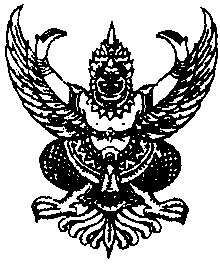 ประกาศเทศบาลตำบลทุ่งผึ้งเรื่อง  การรายงานผลการดำเนินงานในรอบปีงบประมาณ พ.ศ.2560----------------------------------		ตามพระราชบัญญัติเทศบาล พ.ศ.๒๔๙๖  แก้ไขเพิ่มเติมจนถึง (ฉบับที่ ๑๓) พ.ศ. ๒๕๕๒ มาตรา ๔๘ ทศ วรรค ๕ และวรรค 6 บัญญัติให้นายกเทศมนตรีจัดทำรายงานแสดงผลการปฏิบัติงานตามนโยบายที่ได้แถลงไว้ต่อสภาเทศบาลเป็นประจำทุกปี และคำแถลงนโยบายของนายกเทศมนตรีและรายงานแสดงผลการปฏิบัติงานให้ประกาศไว้โดยเปิดเผยที่สำนักงานเทศบาลด้วย นั้น		บัดนี้  นายกเทศมนตรีตำบลทุ่งผึ้ง ได้จัดทำรายงานแสดงผลการปฏิบัติงานรอบปี งบประมาณ พ.ศ.2560 และได้แถลงต่อสภาเทศบาลตำบลทุ่งผึ้ง แล้วในคราวประชุมสภาเทศบาล สมัยวิสามัญ สมัยที่ 1           ครั้งที่ 1  ประจำปี พ.ศ.2557  เมื่อวันที่ 16 พฤษภาคม 2557		อาศัยอำนาจตามความในมาตรา ๔๘ ทศ วรรค 6 แห่งพระราชบัญญัติเทศบาล พ.ศ.๒๔๙๖ แก้ไขเพิ่มเติมจนถึง (ฉบับที่ ๑๓) พ.ศ.๒๕๕๒ จึงประกาศผลผลการปฏิบัติงานตามนโยบายที่ได้แถลงไว้ต่อสภาเทศบาล รอบปีงบประมาณ พ.ศ.๒๕60 รายละเอียดปรากฏตามเอกสารแนบท้ายประกาศนี้		ประกาศ  ณ  วันที่   20   ธันวาคม  พ.ศ.2560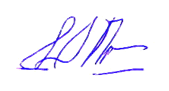 (นายถวิล  กุญชร)นายกเทศมนตรีตำบลทุ่งผึ้งรายงานผลการดำเนินงานประจำปีงบประมาณ 2560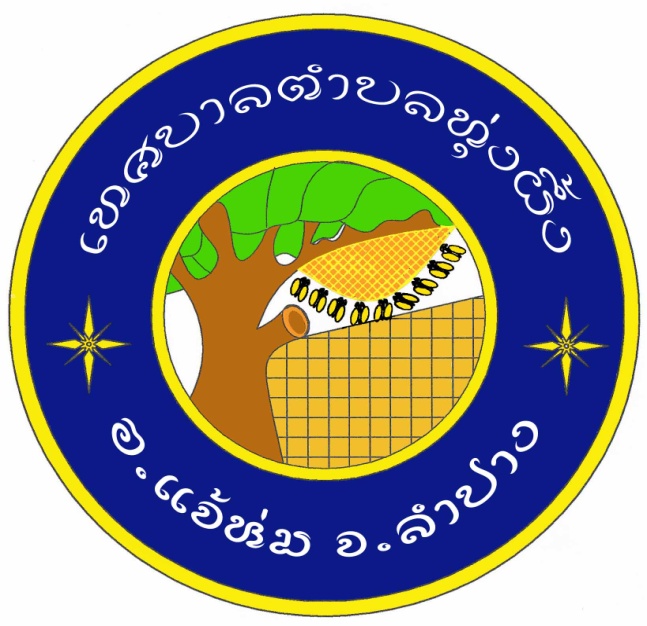 เทศบาลตำบลทุ่งผึ้งอำเภอแจ้ห่ม  จังหวัดลำปางงานแผนและงบประมาณสำนักปลัดเทศบาลตำบลทุ่งผึ้งรายงานผลการปฏิบัติงานเทศบาลตำบลทุ่งผึ้งประจำปีงบประมาณ พ.ศ.2560เรียน   ท่านประธานสภาเทศบาลตำบลทุ่งผึ้ง  และสมาชิกสภาเทศบาลตำบลทุ่งผึ้งที่เคารพทุกท่าน	ข้าพเจ้า นายถวิล กุญชร ตำแหน่ง นายกเทศมนตรีตำบลทุ่งผึ้ง ปฏิบัติหน้าที่นายกเทศมนตรีตำบลทุ่งผึ้ง อำเภอแจ้ห่ม จังหวัดลำปาง ตั้งแต่วันที่ 5 เมษายน 2557 และได้แถลงนโยบายต่อสภาเทศบาลตำบลทุ่งผึ้ง แล้วในคราวประชุมสภาเทศบาล สมัยวิสามัญ สมัยที่ 1 ครั้งที่ 1  ประจำปี พ.ศ.2557  เมื่อวันที่ 16 พฤษภาคม 2557 โดยในปีงบประมาณ พ.ศ.2560 ได้ปฏิบัติหน้าที่ให้เป็นไปตามวิสัยทัศน์ของตำบลทุ่งผึ้ง ที่กำหนดไว้ว่า	“โครงสร้างพื้นฐานดี  มีเศรษฐกิจชุมชนเข้มแข็ง  แหล่งท่องเที่ยวเชิงอนุรักษ์ ตระหนักการศึกษา  พัฒนาคุณภาพชีวิต”	และได้ใช้วิสัยทัศน์ ดังกล่าวเป็นแนวทางในการบริหารราชการของเทศบาลตำบลทุ่งผึ้ง ในรอบปีที่ผ่านมานั้น บัดนี้กระผมและคณะผู้บริหารได้บริหารราชการของเทศบาลตำบลทุ่งผึ้ง มาครบหนึ่งปีอีกครั้ง ซึ่งตามมาตรา ๔๘ ทศ วรรค ๕ และวรรค 6 แห่งพระราชบัญญัติเทศบาล พ.ศ.๒๔๙๖ แก้ไขเพิ่มเติมจนถึง (ฉบับที่ ๑๓) พ.ศ. ๒๕๕๒ บัญญัติให้นายกเทศมนตรีจัดทำรายงานแสดงผลการปฏิบัติงานตามนโยบายที่ได้แถลงไว้ต่อสภาเทศบาลเป็นประจำทุกปี และคำแถลงนโยบายของนายกเทศมนตรีและรายงานแสดงผลการปฏิบัติงานให้ประกาศไว้โดยเปิดเผยที่สำนักงานเทศบาลด้วย คณะผู้บริหารจึงได้รวบรวมผลการดำเนินงานในรอบปีที่ผ่านมา และได้จัดทำเป็นรายงานแสดงผลการปฏิบัติงานตามนโยบายเป็นที่เรียบร้อยแล้ว รวมทั้งได้ให้กับท่านประธานสภาและสมาชิกสภาเทศบาลตำบลทุ่งผึ้งทุกท่าน เพื่อได้ใช้ประกอบการแถลงผลงานในวันนี้ และขอสรุปผลการปฏิบัติงานตามนโยบายในรอบปีที่ผ่านมาให้ทุกท่านได้รับทราบดังนี้2วิสัยทัศน์“โครงสร้างพื้นฐานดี  มีเศรษฐกิจชุมชนเข้มแข็ง  แหล่งท่องเที่ยวเชิงอนุรักษ์ ตระหนักการศึกษา พัฒนาคุณภาพชีวิต”พันธกิจ	1. พัฒนาโครงสร้างพื้นฐาน สาธารณูปโภค สาธารณูปการ การไฟฟ้า การวางผังเมือง	2. ส่งเสริมการศึกษา เป็นปัจจัยสำคัญของการพัฒนาคน พัฒนาท้องถิ่น ส่งเสริมและพัฒนาการศึกษา ระดับก่อนวัยเรียน ระดับประถมศึกษา มัธยมศึกษา และการศึกษานอกระบบให้มีคุณภาพที่ดีขึ้น	3. ส่งเสริมภาคเกษตรกรรม ตำบลพึ่งเศรษฐกิจพอเพียง ประชาชนส่วนใหญ่ในเขตเทศบาลตำบลทุ่งผึ้ง มีอาชีพทำการเกษตร การส่งเสริมการแก้ไขปัญหาความยากจนของประชาชน โดยเน้นการดำรงชีวิตอยู่แบบเศรษฐกิจพอเพียง และเศรษฐกิจของชุมชนที่เข้มแข็ง โดยส่งเสริมการประกอบอาชีพเสริม และแก้ไขปัญหาการว่างงานของประชาชนในพื้นที่ เพื่อยกระดับให้ประชาชนมีรายได้เพิ่มขึ้น	4. ส่งเสริมและสนับสนุนการป้องกันรักษาและส่งเสริมสุขภาพอนามัยของประชาชน เพื่อพัฒนาคุณภาพชีวิตเด็ก สตรี คนชรา ผู้พิการ และผู้ด้อยโอกาส	5. การส่งเสริมความเข้มแข็งของชุมชน การมีส่วนร่วมของประชาชน ประชาคมร่วมระดมความคิดเพื่อเข้ามามีส่วนร่วมในการพัฒนาเทศบาลตำบลทุ่งผึ้ง การพัฒนาเศรษฐกิจ สังคม ทรัพยากรธรรมชาติและสิ่งแวดล้อม ส่งเสริมการท่องเที่ยว มีความสมานฉันท์ การเมือง การปกครองในระบอบประชาธิปไตยอันมีพระมหากษัตริย์ทรงเป็นประมุข ให้สอดคล้องกับแผนพัฒนาเศรษฐกิจและสังคมแห่งชาติ แผนการบริหารราชการแผ่นดิน และความต้องการของชุมชน การรับรู้ข้อมูลข่าวสาร และนโยบายการพัฒนาของผู้บริหารท้องถิ่น	6. ส่งเสริมการอนุรักษ์ การฟื้นฟู การเฝ้าระวัง และป้องกันรักษาทรัพยากรธรรมชาติและสิ่งแวดล้อม ให้ประชาชนมีส่วนร่วมในการดูแลรักษาทรัพยากรธรรมชาติและสิ่งแวดล้อม เช่น การแก้ไขปัญหาและการบริหารจัดการการกำจัดสิ่งปฏิกูล และมูลฝอย ป่าชุมชน ปลูกป่าสองข้างถนน หมอกควัน และไฟป่า	7. ส่งเสริมสนับสนุนอนุรักษ์ศิลปวัฒนธรรม ประเพณี และภูมิปัญญาท้องถิ่น ให้อยู่คู่กับท้องถิ่นอย่างยั่งยืนจุดมุงหมาย	1. ส่งเสริมอาชีพด้านเกษตรกรรมตลอดจนเสริมสร้างพัฒนาความรู้ด้านเกษตรกรรม และการตลาด เพื่อพัฒนาชุมชนให้มีความเข้มแข็งอย่างยั่งยืน	2. ส่งเสริมและจัดการศึกษาแก่ประชาชนทุกระดับอย่างมีคุณภาพ โดยมุ่งเน้นให้ประชาชนมีการพัฒนาด้านความคิด และส่งเสริมให้ประชาชนมีคุณธรรม จริยธรรม และมีความรู้ ก้าวทันระบบเทคโนโลยี	3. พัฒนาส่งเสริมอาชีพให้กับราษฎรผู้ว่างงาน กลุ่มอาชีพ และประชาชนทั่วไป ให้มีชีวิตความเป็นอยู่ที่ดีขึ้น	4. พัฒนาการสังคมสงเคราะห์ และพัฒนาคุณภาพชีวิตให้กับเด็ก สตรี ผู้สูงอายุ ผู้พิการ ผู้ป่วยเอดส์ และผู้ด้อยโอกาสทางสังคม	5. ส่งเสริมให้ประชาชน มีสุขภาพอนามัย และคุณภาพชีวิตที่ดีโดยทั่วถึงกัน	6. ดำเนินการด้านโครงสร้างพื้นฐาน และการบริหารการบริการสาธารณะให้ครอบคลุมทั่วถึงทุกพื้นที่	7. จัดทำและส่งเสริมชุมชนให้มีความน่าอยู่มีสภาพแวดล้อมที่ดี พร้อมทั้งมีการบริหารจัดการและอนุรักษ์ทรัพยากรธรรมชาติและสิ่งแวดล้อมอย่างมีประสิทธิภาพ	8. จัดระบบการบริหารจัดการองค์กรที่ดีมีประสิทธิภาพ เพื่อให้ประชาชนได้รับการบริการที่ดี	9. ส่งเสริมศิลปะ วัฒนธรรม ประเพณี ภูมิปัญญาท้องถิ่น ให้พัฒนาอย่างยั่งยืน	10. ส่งเสริมการมีส่วนร่วมของประชาคมในการบริหารและพัฒนาทุกภาคส่วน3ยุทธศาสตร์การพัฒนา	เทศบาลตำบลทุ่งผึ้ง ได้กำหนดยุทธศาสตร์และแนวทางการพัฒนายุทธศาสตร์ 5 ยุทธศาสตร์ ดังนี้4สรุปผลการดำเนินงาน ประจำปีงบประมาณ 2560เทศบาลตำบลทุ่งผึ้ง  อำเภอแจ้ห่ม  จังหวัดลำปาง78สรุป รายรับ-รายจ่ายสิ้นปีงบประมาณ พ.ศ.2560รายรับ	หมวดภาษีอากร		ภาษีโรงเรือนและที่ดิน						98,707.00		ภาษีบำรุงท้องที่							58,415.50		ภาษีป้าย							  	  8,680.00		อากรการฆ่าสัตว์						  	  2,660.00	หมวดค่าธรรมเนียม ค่าปรับและใบอนุญาต		ค่าธรรมเนียมประทับตรารับรองให้จำหน่ายเนื้อสัตว์		  	  2,964.00		ค่าธรรมเนียมเกี่ยวกับใบอนุญาตการขายสุรา			   	    368.60		ค่าธรรมเนียมเกี่ยวกับการควบคุมอาคาร			    	     25.00		ค่าธรรมเนียมเก็บขนขยะมูลฝอย			       	        116,520.00		ค่าธรรมเนียมเก็บขนอุจจาระหรือสิ่งปฏิกูล		                       3,000.00		ค่าธรรมเนียมปิดโปรยติดตั้งแผ่นประกาศหรือแผ่นปลิวฯ		               320.00		ค่าธรรมเนียมจดทะเบียนพาณิชย์				               170.00		ค่าธรรมเนียมอื่นๆ							     100.00		ค่าปรับผู้กระทำผิดกฎหมายจราจรทางบก			               700.00		ค่าใบอนุญาตประกอบการค้าสำหรับกิจการที่เป็นอันตรายต่อสุขภาพ	28,600.00		ค่าใบอนุญาตจำหน่ายสินค้าในที่หรือทางสาธารณะ			       50.00		ค่าใบอนุญาตเกี่ยวกับการควบคุมอาคาร			                 62.98	หมวดรายได้จากทรัพย์สิน		ค่าเช่าหรือบริการสถานที่						10,800.00		ดอกเบี้ย							          77,940.54		ดอกเบี้ย ก.ส.ท.						            6,804.71	หมวดรายได้สาธารณูปโภคและการพาณิชย์		เงินช่วยเหลือจากการประปา					          98,985.00	หมวดรายได้เบ็ดเตล็ด		ค่าขายแบบแปลน						          42,500.00		รายได้เบ็ดเตล็ดอื่นๆ						                 00.00	หมวดภาษีจัดสรร		ภาษีและค่าธรรมเนียมรถยนต์และล้อเลื่อน			       449,918.47		ภาษีมูลค่าเพิ่ม ตาม พ.ร.บ. แผนฯ				    9,055,660.99		ภาษีมูลค่าเพิ่ม ตาม พ.ร.บ. จัดสรรรายได้ 1 ใน 9		    1,719,851.74		ภาษีธุรกิจเฉพาะ						         35,628.18		ภาษีสุรา							       857,714.70		ภาษีสรรพสามิต						    2,066,991.51		ค่าภาคหลวงแร่						       361,273.36		ค่าภาคหลวงปิโตรเลียม					         26,698.99		ค่าธรรมเนียมจดทะเบียนสิทธิและนิติกรรมตามประมวลกฎหมายที่ดิน  115,721.009		หมวดเงินอุดหนุนทั่วไป						เงินอุดหนุนทั่วไป						    6,062,256.00		เบี้ยยังชีพคนชรา						    4,710,000.00		เบี้ยยังชีพผู้พิการ						    1,564,000.00			รวมรายรับ				            27,584,088.27เงินอุดหนุนเฉพาะกิจ		เงินอุดหนุนเฉพาะกิจจาก สนง.พัฒนาสังคมและความมั่นคงของ	         27,578.00		มนุษย์ จ.ลำปาง		เงินอุดหนุนเฉพาะกิจโครงการก่อสร้างถนนคอนกรีตเสริมเหล็ก	    1,493,671.00			บ้านแจ้คอน ม.6 ถึงบ้านทุ่งฮ้าง ม.1			รวมเงินอุดหนุนเฉพาะกิจ			    1,521,249.00ตามเทศบัญญัติงบประมาณรายจ่ายประจำปีงบประมาณ พ.ศ.2560  ตั้งไว้	   30,000,000.00รายรับจริง								   27,584,088.27รายรับต่ำกว่าประมาณการรายรับ				     		     2,415,911.73รายจ่ายจริงตามเทศบัญญัติ	หมวดเงินเดือน  (ฝ่ายการเมือง)					     2,624,640.00	หมวดเงินเดือน  (ฝ่ายประจำ)					     7,194,039.00	หมวดค่าตอบแทน						        176,500.00	หมวดค่าใช้สอย							     1,972,290.00	หมวดค่าวัสดุ							     1,409,229.41	หมวดค่าสาธารณูปโภค						        201,577.48	หมวดเงินอุดหนุน						     1,224,000.00	หมวดค่าครุภัณฑ์							        105,500.00	หมวดค่าที่ดินและสิ่งก่อสร้าง					     3,404,000.00	งบกลาง							     7,527,149.75			รวมรายจ่ายจริง						   25,838,925.64รับจริงสูงกว่ารายจ่ายจริง							     1,745,162.63เงินสะสม									     1,308,871.97เงินทุนสำรองเงินสะสม ร้อยละ 25 ของ รับจริงสูงกว่าจ่ายจริง		        436,290.66เงินสะสมคงเหลือ ณ 30 กันยายน 2560				     7,414,706.21เงินทุนสำรองคงเหลือ ณ 30 กันยายน 2560				     4,597,722.8410		ในการบริหารจัดการของเทศบาลตำบลทุ่งผึ้ง ได้จัดให้ประชาชนและชุมชนได้เข้ามามีส่วนร่วมในการวางแผนและการบริหาร ตลอดจนการตรวจสอบ เทศบาลตำบลทุ่งผึ้ง ซึ่งเป็นองค์กรที่ประชาชนเป็นเจ้าของ ได้แก่การจัดให้ประชาชนและชุมชน เข้าร่วมประชุม ประชาคมการจัดทำแผนพัฒนา เพื่อเสนอแนะปัญหาและความต้อง ร่วมกันกำหนดแนวทางการพัฒนาและในการตรวจสอบการทำงาน จัดให้ตัวแทนของชุมชน ประชาคมหมู่บ้าน            เป็นกรรมการในการติดตามประเมินผลแผนพัฒนา กรรมการตรวจรับงานจัดซื้อ จัดจ้าง เป็นต้น		ผลการดำเนินงานในปีงบประมาณ พ.ศ.2560 ที่กล่าวมา ได้วางอยู่บนพื้นฐานแห่งความเป็นจริงทุกประการ และสอดคล้องกับนโยบายรัฐบาล กฎหมายที่เกี่ยวข้องกับภารกิจหน้าที่ของท้องถิ่น และสำคัญที่สุดเป็นไปตามความต้องการของประชาชนอย่างแท้จริง(นายถวิล  กุญชร)นายกเทศมนตรีตำบลทุ่งผึ้งยุทธศาสตร์การพัฒนาแนวทางการพัฒนา1 ด้านโครงสร้างพื้นฐาน1.1 การก่อสร้าง ปรับปรุง บำรุงรักษาถนน สะพาน1.2 การพัฒนาด้านสาธารณูปโภค และสาธารณูปการ1.3 การไฟฟ้าสาธารณะ1.4 การวางผังเมือง2 ด้านการอนุรักษ์ทรัพยากรธรรมชาติและสิ่งแวดล้อม2.1 การสร้างจิตสำนึกและความตระหนักในการจัดการทรัพยากร -       ธรรมชาติและสิ่งแวดล้อม2.2 การอนุรักษ์ การฟื้นฟู การเฝ้าระวัง และการป้องกันรักษา      ทรัพยากรธรรมชาติและสิ่งแวดล้อม3 ด้านการพัฒนาสังคม/ชุมชน และการรักษาความสงบเรียบร้อย3.1 การพัฒนาคุณภาพชีวิตเด็ก สตรี คนชรา ผู้พิการ และผู้ด้อยโอกาส3.2 การศึกษา3.3 การส่งเสริมศิลปวัฒนธรรม ประเพณี และภูมิปัญญาท้องถิ่น3.4 การป้องกันรักษาและส่งเสริมสุขภาพอนามัยของประชาชน3.5 การส่งเสริมความเข้มแข็งของชุมชน4 ด้านการพัฒนาเศรษฐกิจ4.1 การส่งเสริมอาชีพและเพิ่มรายได้ให้แก่ประชาชน4.2 การส่งเสริมการตลาดและการใช้สินค้าท้องถิ่น4.3 การส่งเสริมการท่องเที่ยว5 ด้านการบริหารและพัฒนาองค์กร5.1 การพัฒนาบุคลากร5.2 การปรับปรุง การพัฒนาเครื่องมือเครื่องใช้ และสถานที่ปฏิบัติยุทธศาสตร์โครงการ/กิจกรรมโครงการ/กิจกรรมจ่ายจริงตามงปม.เงินนอกงปม.1 ด้านโครงสร้าง   พื้นฐาน1โครงการก่อสร้างถนน คสล./ลาดยาง บ้านแจ้คอน หมู่ที่ 6 - บ้านทุ่งฮ้าง หมู่ที่ 1442,000.001 ด้านโครงสร้าง   พื้นฐาน2โครงการก่อสร้างถนน คสล.หน้าวัดฝั่งตะวันออก บ้านหัวฝาย หมู่ที่ 3349,000.001 ด้านโครงสร้าง   พื้นฐาน3โครงการก่อสร้างถนน คสล.เส้นทุ่งปันเหล้า บ้านแจ้คอน หมู่ที่ 6349,000.001 ด้านโครงสร้าง   พื้นฐาน4โครงการซ่อมแซมระบบท่อส่งน้ำเพื่อการเกษตร142,000.001 ด้านโครงสร้าง   พื้นฐาน5โครงการก่อสร้างลำเหมืองคอนกรีตเสริมเหล็ก รูปตัว U ทุ่งหลวง บ้านแจ้คอน หมู่ที่ 266,000.006โครงการก่อสร้างลำเหมืองคอนกรีตเสริมเหล็กรูปตัวยูทุ่งหลวง บ้านแจ้คอน หมู่ที่ 2409,000.-7โครงการงานเสริมผิวแอสฟัลท์ติกคอนกรีต (ถนนสายข้างสำนักงานเทศบาล)บ้านแจ้คอน หมู่ที่ 2377,000.-8โครงการปรับปรุงขยายเขตท่อเมนระบบประปาวางท่อ PVC บ้านใหม่สามัคคี(ห้วยวาด) หมู่ที่ 1202,000.-9โครงการก่อสร้างถนนคอนกรีตเสริมเหล็ก บ้านช่อฟ้า(ถนนสายหน้าศูนย์พัฒนาเด็กเล็ก) หมู่ที่ 5206,000.-10โครงการก่อสร้างพนังตลิ่งเรียงหินยาแนว บ้านช่อฟ้า หมู่ที่ 5367,000.-11โครงการก่อสร้างถนนคอนกรีตเสริมเหล็ก บ้านทุ่งผึ้ง หมู่ที่ 4495,000ยุทธศาสตร์โครงการ/กิจกรรมโครงการ/กิจกรรมจ่ายจริงตามงปม.เงินนอกงปม.2 ด้านการอนุรักษ์ทรัพยากรธรรมชาติและสิ่งแวดล้อม1ค่าใช้จ่ายโครงการปล่อยพันธุ์สัตว์น้ำตามแหล่งน้ำธรรมชาติ15,7202 ด้านการอนุรักษ์ทรัพยากรธรรมชาติและสิ่งแวดล้อม2ค่าใช้จ่ายโครงการอนุรักษ์ทรัพยากรธรรมชาติและสิ่งแวดล้อม5,1502 ด้านการอนุรักษ์ทรัพยากรธรรมชาติและสิ่งแวดล้อม3โครงการปลูกป่าเฉลิมพระเกียรติวันเฉลิมพระชนมพรรษา ๕ ธันวาคมและ ๑๒ สิงหาคม1,5302 ด้านการอนุรักษ์ทรัพยากรธรรมชาติและสิ่งแวดล้อม4ค่าใช้จ่ายโครงการป้องกันและบรรเทาสาธารณภัย ภัยธรรมชาติ55,0002 ด้านการอนุรักษ์ทรัพยากรธรรมชาติและสิ่งแวดล้อม5ค่าใช้จ่ายโครงการเกษตรทฤษฎีใหม่ตามแนวพระราชดำริ-2 ด้านการอนุรักษ์ทรัพยากรธรรมชาติและสิ่งแวดล้อม6ค่าใช้จ่ายโครงการฝึกอบรมให้ความรู้ในการป้องกันอัคคีภัย-2 ด้านการอนุรักษ์ทรัพยากรธรรมชาติและสิ่งแวดล้อม2 ด้านการอนุรักษ์ทรัพยากรธรรมชาติและสิ่งแวดล้อม52 ด้านการอนุรักษ์ทรัพยากรธรรมชาติและสิ่งแวดล้อม7ค่าใช้จ่ายโครงการฝึกอบรมอาสาสมัครป้องกันไฟป่า-2 ด้านการอนุรักษ์ทรัพยากรธรรมชาติและสิ่งแวดล้อม8ค่าใช้จ่ายโครงการพัฒนาศักยภาพแหล่งท่องเที่ยวเชิงอนุรักษ์-2 ด้านการอนุรักษ์ทรัพยากรธรรมชาติและสิ่งแวดล้อมโครงการคัดแยกขยะเพื่อสิ่งแวดล้อม40,736.-2 ด้านการอนุรักษ์ทรัพยากรธรรมชาติและสิ่งแวดล้อม8ค่าใช้จ่ายสำหรับสนับสนุนป้องกันแก้ไขปัญหาไฟป่าและหมอกควัน4,336.-2 ด้านการอนุรักษ์ทรัพยากรธรรมชาติและสิ่งแวดล้อม2 ด้านการอนุรักษ์ทรัพยากรธรรมชาติและสิ่งแวดล้อม2 ด้านการอนุรักษ์ทรัพยากรธรรมชาติและสิ่งแวดล้อมยุทธศาสตร์โครงการ/กิจกรรมโครงการ/กิจกรรมจ่ายจริงตามงปม.เงินนอกงปม.3 ด้านสังคม/ชุมชนและการรักษาความสงบเรียบร้อย1เบี้ยยังชีพผู้สูงอายุ4,710,000-3 ด้านสังคม/ชุมชนและการรักษาความสงบเรียบร้อย2เบี้ยยังชีพคนพิการ1,564,000.-3 ด้านสังคม/ชุมชนและการรักษาความสงบเรียบร้อย3เบี้ยยังชีพผู้ป่วยเอดส์36,000.-3 ด้านสังคม/ชุมชนและการรักษาความสงบเรียบร้อย4ค่าใช้จ่ายโครงการส่งเสริมสมรรถภาพผู้สูงอายุ/ผู้ดูแลผู้สูงอายุ12,540.-3 ด้านสังคม/ชุมชนและการรักษาความสงบเรียบร้อย5เงินสมทบกองทุนสวัสดิการชุมชน-3 ด้านสังคม/ชุมชนและการรักษาความสงบเรียบร้อย6ค่าใช้จ่ายโครงการส่งเสริมและพัฒนาคุณภาพชีวิตผู้พิการ8,340.-3 ด้านสังคม/ชุมชนและการรักษาความสงบเรียบร้อย7อุดหนุนอาหารกลางวันแก่โรงเรียน,ศพด.437,800.-3 ด้านสังคม/ชุมชนและการรักษาความสงบเรียบร้อย8ค่าอาหารเสริมนม โรงเรียน,ศพด.179,750.52.-3 ด้านสังคม/ชุมชนและการรักษาความสงบเรียบร้อย9ค่าใช้จ่ายโครงการวันเด็กแห่งชาติ129,067.-3 ด้านสังคม/ชุมชนและการรักษาความสงบเรียบร้อย10ค่าใช้จ่ายโครงการ “การศึกษาเพื่อต่อต้านการใช้ยาเสพติดในเด็กนักเรียน (โครงการ D.A.R.E)7,8000.-3 ด้านสังคม/ชุมชนและการรักษาความสงบเรียบร้อย11ค่าใช้จ่ายโครงการจัดกิจกรรมงานประเพณีสงกรานต์/วันผู้สูงอายุ97,736.-3 ด้านสังคม/ชุมชนและการรักษาความสงบเรียบร้อย12ค่าใช้จ่ายโครงการกิจกรรมสภาเด็กและเยาวชน-3 ด้านสังคม/ชุมชนและการรักษาความสงบเรียบร้อย13ค่าใช้จ่ายโครงการกีฬาฟุตซอลหลีก-3 ด้านสังคม/ชุมชนและการรักษาความสงบเรียบร้อย14ค่าใช้จ่ายโครงการจัดกิจกรรมงานประเพณีลอยกระทง-3 ด้านสังคม/ชุมชนและการรักษาความสงบเรียบร้อย15ค่าใช้จ่ายโครงการจัดกิจกรรมวันเข้าพรรษา11,570.-3 ด้านสังคม/ชุมชนและการรักษาความสงบเรียบร้อย16อุดหนุนที่ทำการปกครองอำเภอแจ้ห่ม โครงการจัดงานประเพณีบวงสรวงสักการะเจ้าพ่อพญาคำลือ30,000.-3 ด้านสังคม/ชุมชนและการรักษาความสงบเรียบร้อย17โครงการอนุรักษ์ประเพณีสลากภัต30,275.-3 ด้านสังคม/ชุมชนและการรักษาความสงบเรียบร้อย18ค่าใช้จ่ายในพิธีทางศาสนา/รัฐพิธี42,672.-3 ด้านสังคม/ชุมชนและการรักษาความสงบเรียบร้อย19ค่าใช้จ่ายโครงการป้องกันและควบคุมโรคติดต่อ14,180.-3 ด้านสังคม/ชุมชนและการรักษาความสงบเรียบร้อย20เงินสบทบกองทุนระบบหลักประกันสุขภาพ80,000.-3 ด้านสังคม/ชุมชนและการรักษาความสงบเรียบร้อย63 ด้านสังคม/ชุมชนและการรักษาความสงบเรียบร้อย21ค่าใช้จ่ายโครงการจัดการแข่งขันกีฬา162,591.-3 ด้านสังคม/ชุมชนและการรักษาความสงบเรียบร้อย22ค่าใช้จ่ายในการจัดกิจกรรมวันท้องถิ่นไทย360.-3 ด้านสังคม/ชุมชนและการรักษาความสงบเรียบร้อย23โครงการป้องกันและแก้ไขปัญหาการแพร่ระบาดของยาเสพติด ตำบลทุ่งผึ้ง13,980.-3 ด้านสังคม/ชุมชนและการรักษาความสงบเรียบร้อย24ค่าใช้จ่ายโครงการส่งเสริมและสนับสนุนการสร้างความปรองดองและสมานฉันท์2,400.-3 ด้านสังคม/ชุมชนและการรักษาความสงบเรียบร้อย25ค่าใช้จ่ายโครงการประชุมจัดทำแผนพัฒนาเทศบาลตำบลทุ่งผึ้ง12,660.-3 ด้านสังคม/ชุมชนและการรักษาความสงบเรียบร้อยยุทธศาสตร์โครงการ/กิจกรรมโครงการ/กิจกรรมจ่ายจริงตามงปม.เงินนอกงปม.26ค่าใช้จ่ายโครงการป้องกันและลดอุบัติเหตุทางถนนในช่วงเทศกาลสำคัญ24,705.-27ค่าใช้จ่ายโครงการปกป้องสถาบันสำคัญของชาติ-28ค่าใช้จ่ายโครงการจัดกิจกรรมวัน อปพร.-29ค่าใช้จ่ายโครงการฝึกอบรม/ทบทวน/ฝึกซ้อมแผนอาสาสมัครป้องกันภัยฝ่ายพลเรือน (อปพร.)-ยุทธศาสตร์โครงการ/กิจกรรมโครงการ/กิจกรรมจ่ายจริงตามงปม.เงินนอกงปม.4 ด้านการพัฒนาเศรษฐกิจ1อุดหนุนโครงการออกร้านแสดงนิทรรศการงานฤดูหนาวและกาชาดจังหวัดลำปาง10,000.-4 ด้านการพัฒนาเศรษฐกิจ2ค่าใช้จ่ายโครงการส่งเสริมอาชีพสตรีตำบลทุ่งผึ้ง19,740.-4 ด้านการพัฒนาเศรษฐกิจ3โครงการส่งเสริมอาชีพ บ้านใหม่สามัคคี(ห้วยวาด)-4 ด้านการพัฒนาเศรษฐกิจ4ค่าใช้จ่ายโครงการส่งเสริมการปลูกผักสวนครัว รั้วกินได้ไร้สารพิษเศรษฐกิจพอเพียง-4 ด้านการพัฒนาเศรษฐกิจ4 ด้านการพัฒนาเศรษฐกิจ5 ด้านการบริหารและพัฒนาองค์กร1ค่าใช้จ่ายโครงการอบรมคุณธรรม จริยธรรม ของผู้บริหาร สมาชิกสภาฯ6,845.-5 ด้านการบริหารและพัฒนาองค์กร2ค่าใช้จ่ายโครงการพัฒนาศักยภาพของผู้บริหาร สมาชิกสภาฯ2,340.-5 ด้านการบริหารและพัฒนาองค์กร3ค่าใช้จ่ายในการเดินทางไปราชการฯ (อบรมพัฒนาศักยภาพของบุคลากร)238,106.-5 ด้านการบริหารและพัฒนาองค์กร4เงินเดือน และค่าตอบแทน ของบุคลากร9,256,466.-5 ด้านการบริหารและพัฒนาองค์กร5ค่าใช้จ่ายโครงการฝึกอบรม สัมมนา ศึกษาดูงาน63,025.-5 ด้านการบริหารและพัฒนาองค์กร6โครงการจัดทำปฏิทินประชาสัมพันธ์งานจัดเก็บภาษีและพัฒนารายได้39,600.-5 ด้านการบริหารและพัฒนาองค์กร7โครงการจัดทำแผนที่ภาษีและทะเบียนทรัพย์สิน-5 ด้านการบริหารและพัฒนาองค์กร8ค่าจัดซื้อครุภัณฑ์ (7 รายการ)105,500.-